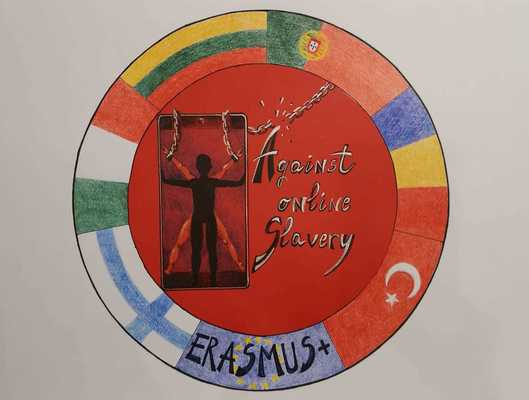 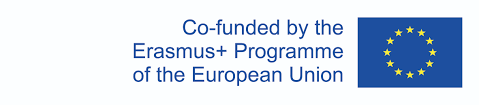 Plan de lectie   AGAINST ONLINE SLAVERY (2019-1-FI01-KA229-060725)  Tara/Scoala:Finland, Pieksämäen lukioFinland, Pieksämäen lukioFinland, Pieksämäen lukioProfesor:Vesa Vahtermo Vesa Vahtermo Vesa Vahtermo Obiectul:Stiinte socialeStiinte socialeStiinte socialeSubiect :   Populism    Populism    Populism Varsta elevilor:13-17Durata lectiei:     45 minutesObiective:Elevii învață să recunoască patru moduri de a avea impact asupra discursului politic:- trezirea sentimentelor puternice• simplificarea informațiilor și ideilor• satisfacerea nevoilor si valorilor publicului tinta• atacarea adversarilorMateriale:- Fișa pentru populismbingo și instrucțiuni atașateMetode folosite:Populism Bingo a fost creat de Institutul Național de Audiovizual KAVI. Unul dintre obiectivele KAVI este de a promova alfabetizarea media și, în consecință, cetățenia activă.Evaluarea obiectivelor :Discuție asupra percepțiilor- Ce mijloace retorice au fost folosite?- Cât de ușor a fost să recunoști argumentele populiste? De ce?- Ai observat ceva surprinzător?